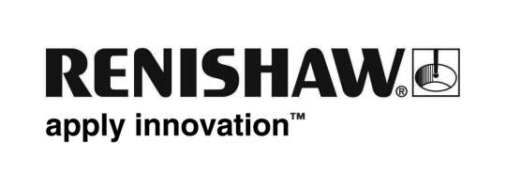 Renishaw anuncia el lanzamiento de la sonda de exploración RSP3-6 para el sistema multi-sensor REVO®Renishaw se complace en anunciar el lanzamiento de la sonda de exploración de alcance ampliado RSP3-6 para sistemas de medición REVO de 5 ejes en máquinas de medición de coordenadas (MMC). La sonda RSP3-6 cuenta con prestaciones avanzadas de acceso e inspección de piezas profundas en agujeros, que combina extensiones largas de 800 mm con los movimientos de 5 ejes de REVO. La sonda RSP3-6 es perfecta para inspeccionar piezas grandes, como bloques motor y componentes de maquinaria pesada empleada en los sectores de construcción, minería y defensa.El sistema RSP3-6 se compone de una sonda y una gama de soportes de palpador, para aplicaciones que requieren extensiones de palpador rectos y acodados. La sonda RSP3-6 se puede intercambiar automáticamente con otras opciones de sonda para REVO. Esta flexibilidad permite seleccionar la herramienta óptima para inspeccionar una amplia gama de características desde una única plataforma de MMC. Los soportes de palpador recto para RSP3-6 incluyen extensiones de hasta 800 mm desde el centro de rotación del eje A de REVO, y los soportes de palpador acodado, hasta 600 mm desde el mismo punto de referencia.Así, la sonda puede utilizarse para aplicaciones de exploración 2D y disparo por contacto 3D. Véalo en EMO 2015, pabellón 5, stand D15. Para ver un vídeo de los productos, visite: https://www.youtube.com/watch?v=nkLH8r2wBBsPara más información, visite www.renishaw.es/cmm-Fin-